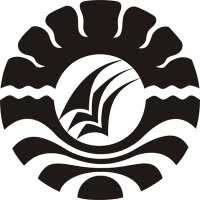 SKRIPSIPENGGUNAAN METODE EKSPERIMEN TERHADAP PENGENALAN SAINS ANAK DI TAMAN KANAK-KANAK MATTIRO DECENG KECAMATAN AWANGPONE KABUPATEN BONEDiajukan Untuk Memenuhi Sebagian Persyaratan Guna Memperoleh Gelar Sarjana Pendidikan Pada Program Studi Pendidikan Guru Pendidikan Anak Usia DiniStrata Satu Fakultas Ilmu Pendidikan Universitas Negeri MakassarNURTINA074904621 PROGRAM STUDI PENDIDIKAN GURU PENDIDIKAN ANAK USIA DINIFAKULTAS ILMU PENDIDIKANUNIVERSITAS NEGERI MAKASSAR2012PERSETUJUAN PEMBIMBINGSkripsi dengan judul 	:	Penggunaan Metode Eksperimen Terhadap Pengenalan Sains Anak Di Taman Kanak-kanak Mattiro Deceng Kecamatan Awangpone Kabupaten BoneAtas nama:Nama	:	NurtinaNIM	: 	074904621Program Studi	: 	Pendidikan Guru Pendidikan Anak Usia DiniFakultas	: 	Ilmu PendidikanSetelah diperiksa dan diteliti, telah memenuhi syarat untuk diujikan.Makassar,    Mei 2012Disetujui Oleh,     Pembimbing I						Pembimbing IIDr. Parwoto, M.Pd.					   Azizah Amal, S.S. M.Pd.NIP. 196102131987021001				   NIP. 197903262006042001Mengetahui,Ketua Prodi PGPAUD FIP UNMDra. Sri Sofiani, M.Pd.NIP. 19530202 198010 2001PERNYATAAN KEASLIAN SKRIPSISaya yang bertanda tangan di bawah ini:Nama	:	NurtinaNim 	: 	0749042621Program Studi     : 	Pendidikan Guru Pendidikan Anak Usia Dini (PGPAUD)Judul Skripsi	: 	Penggunaan Metode Eksperimen Terhadap Pengenalan Sains Anak Di Taman Kanak-kanak Mattiro Deceng Kecamatan Awangpone Kabupaten BoneMenyatakan dengan sebenarnya bahwa skripsi yang saya tulis ini benar merupakan hasil karya saya sendiri dan bukan merupakan pengambilalihan tulisan atau pikiran orang lain yang saya akui sebagai hasil tulisan atau pikiran sendiri.Apabila dikemudian hari terbukti atau dapat dibuktikan bahwa skripsi ini hasil jiplakan, maka saya bersedia menerima sanksi atas perbuatan tersebut sesuai ketentuan yang berlaku.Makassar,     Mei 2012Yang membuat pernyataan           NurtinaMOTTOKarya Ini Kupersembahkan Sebagai Tanda Bakti Dan Cinta KasihkuKepada Ayahanda Dan Ibunda Tersayang Serta Sahabat-Sahabatku Tercinta Yang Telah Memberikan DoaDan Motivasi Demi Kesuksesan Penulis.ABSTRAKNURTINA, 2012. Penggunaan Metode Eksperimen Terhadap Pengenalan Sains Anak Di Taman Kanak-kanak Mattiro Deceng Kecamatan Awangpone Kabupaten Bone. Dalam pembuatan skripsi ini dibimbing oleh Dr. Parwoto, M.Pd. dan Azizah Amal, S.S. M.Pd. pada Program Studi Pendidikan Guru Pendidikan Anak Usia Dini. Fakultas Ilmu Pendidikan. Universitas Negeri Makassar.Masalah utama dalam penelitian ini adalah bagaimanakah penggunaan metode eksperimen terhadap kemampuan sains anak di Taman Kanak-kanak Mattiro Deceng Kecamatan Awangpone Kabupaten Bone. Metode penelitian ini adalah penelitian pre-eksperimen dengan menggunakan desain One Group Pretest and Posttest Design dengan tujuan untuk membandingkan kemampuan sains anak antara sebelum dan setelah diberi perlakuan. Penelitian ini bertujuan untuk mengetahui penggunaan metode eksperimen terhadap kemampuan sains anak di Taman Kanak-Kanak Mattiro Deceng Kecamatan Awangpone Kabupaten Bone. Subjek penelitian adalah 20 anak. Data yang terkumpul kemudian dianalisis dengan statistik deskriptif dan statistic nonparametric uji beda Wilcoxon untuk menguji kemampuan sains anak sebelum dan setelah diberi perlakuan. Hasil penelitian menunjukkan bahwa ada pengaruh metode eksperimen terhadap kemampuan sains anak di Taman Kanak-Kanak Mattiro Deceng Kecamatan Awangpone Kabupaten Bone. Hal ini dikarenakan tingkat kemampuan sains anak didik setelah diberi perlakuan meningkat dibandingkan dengan kemampuan anak sebelum diberi perlakuan.PRAKATAPuji syukur dipanjatkan kehadirat Tuhan Yang Maha Kuasa, karena berkat rahmat serta hidayah-Nyalah, sehingga skiripsi yang berjudul “Penggunaan Metode Eksperimen Terhadap Kemampuan Sains Anak Di Taman Kanak-Kanak Mattiro Deceng Kecamatan Awangpone Kabupaten Bone.” dapat diselesaikan. Penulisan ini dimaksudkan untuk memenuhi salah satu persyaratan guna memperoleh sebutan Sarjana Pendidikan dan menyelesaikan studi Program Pendidikan Guru Pendidikan Anak Usia Dini pada Fakultas Ilmu Pendidikan Universitas Negeri Makassar.Dalam penulisan skripsi ini, penulis banyak mendapat bantuan dari berbagai pihak, baik materil maupun bersifat moril. Untuk itu, Saya ucapkan terima kasih yang mendalam kepada Dr. Parwoto, M.Pd. dan Azizah Amal, S.S., M.Pd. sebagai dosen pembimbing yang telah memberikan bimbingan dan motivasi selama penyusunan skripsi ini. Selanjutnya terima kasih juga kami haturkan kepada:Prof. Dr. Ismail Tolla, M.Pd selaku Dekan pada Fakultas Ilmu Pendidikan Universitas Negeri Makassar yang telah memberikan dorongan, kebijakan dan nasehatnya sehingga penulis dapat menyelesaikan skripsi ini dengan baik.Dra. Sri Sofiani, M.Pd. selaku ketua Program Studi Pendidikan Guru Pendidikan Anak Usia Dini Fakultas Ilmu Pendidikan Universitas Negeri Makassar yang telah memberikan dorongan dalam menyelesaian studi penulis.Dra. Kartini Marzuki, M.Si. selaku sekertaris Program Studi Pendidikan Guru Pendidikan Anak Usia Dini Fakultas Ilmu Pendidikan Universitas Negeri Makassar yang telah memberikan nasehat dalam layanan administrasi dalam penyelesaian skripsi ini.Bapak dan Ibu Dosen Program Studi Pendidikan Guru Pendidikan Anak Usia Dini Fakultas Ilmu Pendidikan Universitas Negeri Makassar yang telah banyak memberikan bimbingan sehingga memperlancar dalam penulisan skripsi ini. Kepala Sekolah, Guru, serta Staf di lingkungan Taman Kanak-kanak Mattiro Deceng Kecamatan Awangpone Kabupaten Bone yang telah memberikan kesempatan untuk melakukan penelitian selama ini.Ayahanda dan Ibunda yang telah memberikan kasih sayang dan sumbangsih moril dan material, serta doa sehingga penulis dapat menyelesaikan studi ini.Seluruh rekan mahasiswa PGPAUD Fakultas Ilmu Pendidikan Universitas Negeri Makassar, serta sahabat-sahabatku yang tidak bisa saya ucapkan satu-persatu yang telah memberikan bantuan dan kerjasamanya dalam perkuliahan serta dalam penyusunan skripsiDemi penyempurnaan skripsi ini maka saran dan kritik yang bersifat membangun senantiasa diharapkan demi kesempurnaan karya ini. Semoga segala bantuan yang diberikan selama itu bermanfaat bagi penulis dan orang lain serta bernilai ibadah, Amin.Makassar,   Mei 2012PenulisDAFTAR ISI									          HalamanHALAMAN JUDUL	iPERSETUJUAN PEMBIMBING		iiPERNYATAAN KESALIAN SKRIPSI		iiiMOTTO		ivABSTRAK		vPRAKATA		viDAFTAR ISI		ixDAFTAR TABEL		xDAFTAR GAMBAR		xiDAFTAR LAMPIRAN		xiiBAB I PENDAHULUAN	1Latar Belakang Masalah	1Rumusan Masalah	4Tujuan Penelitian	4Manfaat Penelitian	5BAB II KAJIAN PUSTAKAN, KERANGKA PIKIR DAN HIPOTESIS	A.	Kajian Pustaka	6Pengenalan Sains	6Metode Eksperimen	14	B.	Kerangka Pikir	31	C.	Hipotesis	35BAB III METODE PENELITIANPendekatan dan Jenis Penelitian 	36Lokasi dan Subjek Penelitian	37Variabel dan Definisi Operasional	37Populasi dan Sampel Penelitian	38Teknik Pengumpulan Data	39Teknik Analisis Data	40BAB IV HASIL PENELITIAN DAN PEMBAHASANHasil Penelitian	42Analisis Statistik Deskriptif	42Uji Hipotesis	56Pembahasan	56BAB V KESIMPULAN DAN SARAN	Kesimpulan	59Saran	59DAFTAR PUSTAKA	61LAMPIRANRIWAYAT HIDUPDAFTAR TABELNo	Judul 	       Halaman4.1	Data tingkat kemampuan pengenalan sains pada anak sebelum perlakuan (pre test) dengan menggunakan metode eksperimen		464.2	Data tingkat kemampuan pengenalan sains pada anak sesudah perlakuan (post test) dengan menggunakan metode eksperimen		524.3	Data tingkat kemampuan pengenalan sains pada anak sebelum (pre test) dan sesudah perlakuan (post test) dengan menggunakan metode eksperimen		54DAFTAR GAMBARNo	Judul 	 Halaman2.1.	Bentuk Eksperimen Berdasarkan Bentuk Struktur Kegiatan		262.2	Kerangka Pikir		344.1	Kemampuan Mengenal Sains Anak Sebelum Diberikan Perlakuan Dengan Menggunakan Metode Eksperimen		474.2	Kemampuan Mengenal Sains Anak Sesudah Diberikan  Perlakuan Dengan Menggunakan Metode Eksperimen		534.3	Data tingkat kemampuan pengenalan sains pada anak sebelum (pre test) dan sesudah perlakuan (post test) dengan menggunakan metode eksperimen		55DAFTAR LAMPIRANNo	Judul 	Halaman1.		Kisi-Kisi Instrumen		632.		Pedoman Observasi		643.	a.	Data Mentah Kemampuan Mengenal Sains Anak Sebelum Diberikan Perlakuan	65	b.	Data Mentah Kemampuan Mengenal Sains Anak Sesudah Diberikan Perlakuan	664.		Kemampuan Mengenal Sains Anak Sebelum dan Sesudah Diberikan Perlakuan	675.		Daftar Nilai Kritis Untuk Uji Jenjang Bertanda Wilcoxon		68SKRIPSIPENGGUNAAN METODE EKSPERIMEN TERHADAP PENGENALAN SAINS ANAK DI TAMAN KANAK-KANAK MATTIRO DECENG KECAMATAN AWANGPONE KABUPATEN BONENURTINAPROGRAM STUDI PENDIDIKAN GURU PENDIDIKAN ANAK USIA DINIFAKULTAS ILMU PENDIDIKANUNIVERSITAS NEGERI MAKASSAR2012